S1 Fig. The profile of atomic fluctuations. Atomic fluctuations of unliganded HSA and HSA- Withanolide and Withanoside complexes to the active site amino acid residues present in the site I of HSA.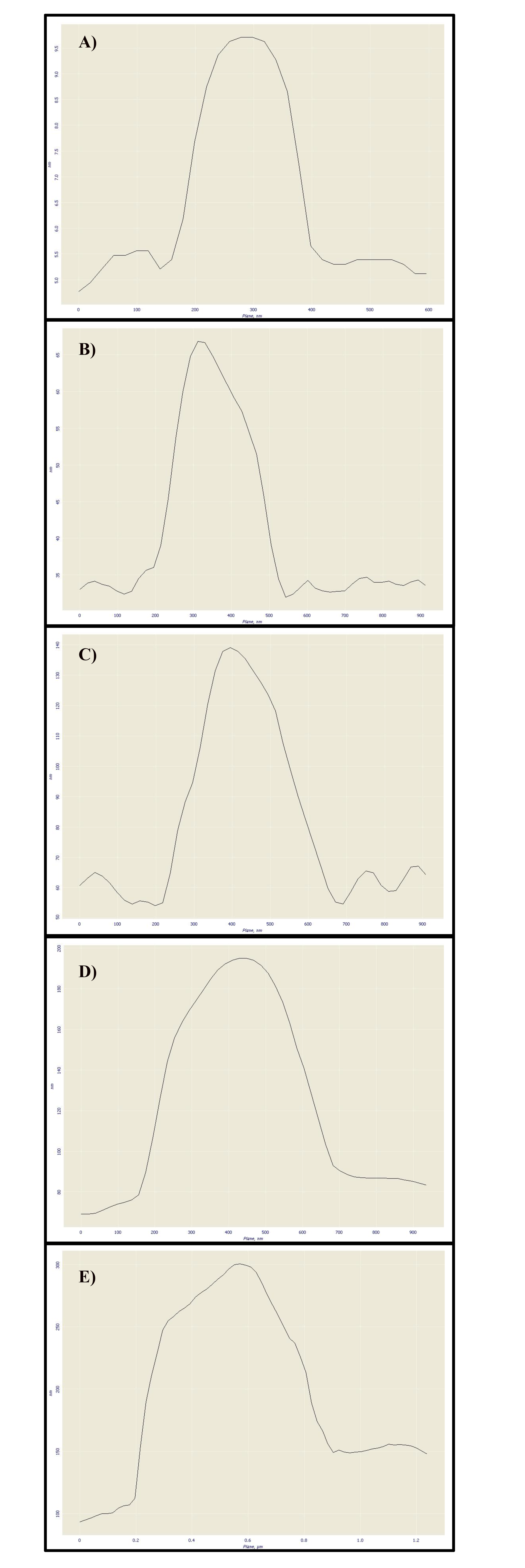 